forum post-bac LFA-DFG - 26.03.2021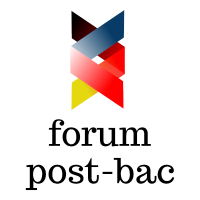 Fiche d’inscription/AnmeldeformularNom/Name (Nom de jeune fille) Prénom/Vorname Courriel/E-mailAnnée de promotion/Abi-Jahrgang    Série  Mes études, ma formation/Mein Studiengang, meine AusbildungAutres expériences (i.e. bénévolat social, séjour Au-Pair, Work&Travel, études/séjours à l’étranger, classes préparatoires) / Sonstige Erfahrungen (z.B FSJ/FSÖ Au-Pair, Work&Travel, Studium/Aufenthalt im Ausland) Mon activité professionnelle (intitulé exact)/Mein Beruf (genaue Bezeichnung)Session 14h	Session 15h 	Session 16h 	Session 17h   J’autorise la transmission de mes données/profil au site www.alumni-dfglfa.net de l’Association des Amis du LFA de Fribourg/ Ich bin damit einverstanden, dass meine Daten/Profil für www.alumni-dfglfa.net des Vereins der Freunde und Förderer des DFG e.V. weitergegeben und gespeichert werden.